Figure S3. HES-3 cells were treated with 20 µM LY294002 for 7 PDs.  0.2% DMSO was used as vehicle control.  The mRNAs prepared from the treated HES-3 cells were analyzed by QRT-PCR to determine the expression of (A) pluripotent (OCT3/4 and NANOG), (B) endodermal (GATA4 and AFP), (C) mesodermal (Col2A1, IGF2, and ACTC1), and (D) ectodermal genes (MSX1, PAX6, and SOX1).  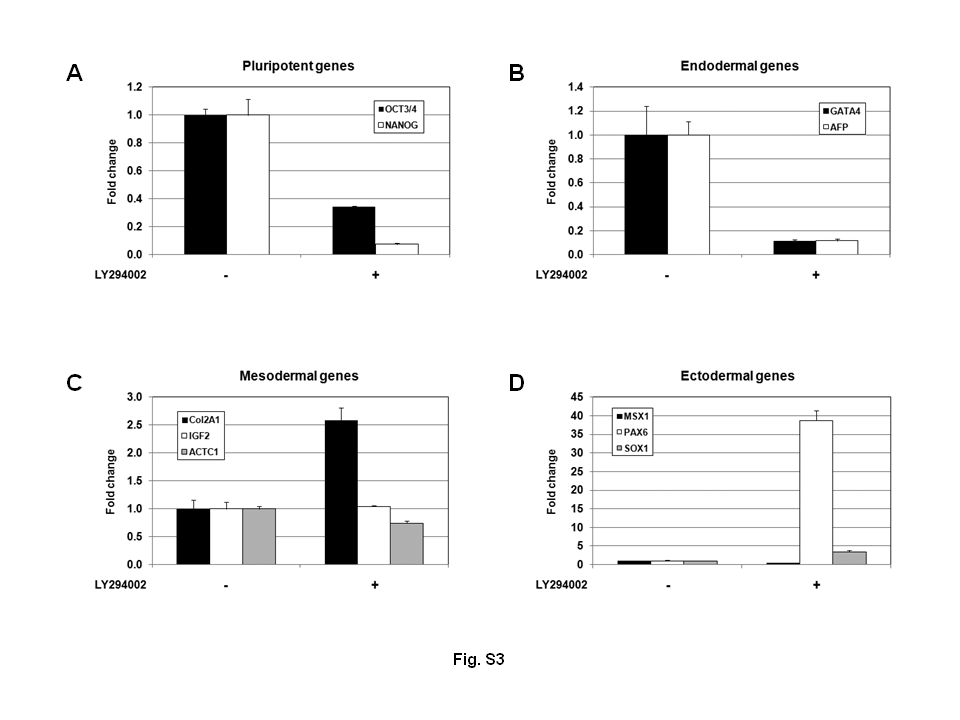 